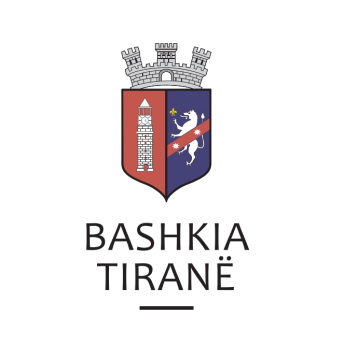      R  E  P U  B  L  I  K  A    E   S  H  Q  I  P  Ë  R  I  S  Ë
  BASHKIA TIRANË
DREJTORIA E PËRGJITHSHME PËR MARRËDHËNIET ME PUBLIKUN DHE JASHTË
DREJTORIA E KOMUNIKIMIT ME QYTETARËTLënda: Kërkesë për shpallje nga Drejtoria e Përgjithshme e Doganave, Dega Doganore Morinë, për subjektin  “Irena Xheka”.Pranë Bashkisë Tiranë ka ardhur kërkesa për shpallje nga Dega Doganore Morinë, me nr. 1467/3 prot., datë 03.09.2019, protokolluar në Bashkinë Tiranë me nr. 32956 prot., datë 06.09.2019.Ju sqarojmë se pranë Degës Doganore Morinë, është shpallur vendimi nr. 1467/1 prot., datë 23.07.2018, për “Rikuperimin me forcëtë borxhit doganor” që debitori  “Irena Xheka” ka ndaj Degës Doganore Morinë.Subjekti debitor:    “Irena Xheka”Shuma e borxhit:       3,353 lekë/detyrim doganor                                     10,056 lekë/penalitet    Drejtoria e Komunikimit me Qytetarët ka bërë të mundur afishimin e shpalljes për, në tabelën e shpalljeve të Sektorit të Informimit dhe Shërbimeve për Qytetarët pranë Bashkisë Tiranë.